Year 6 Parent Planner Spring Term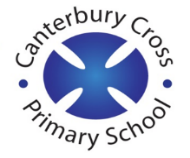 Year 6 Parent Planner Spring TermYear 6 Parent Planner Spring TermMaths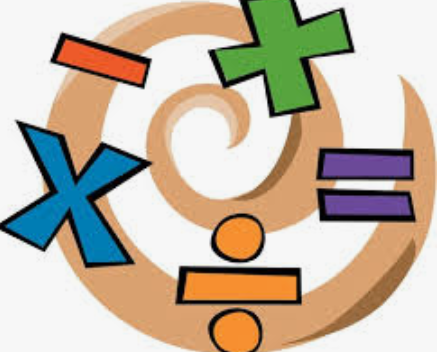 Reading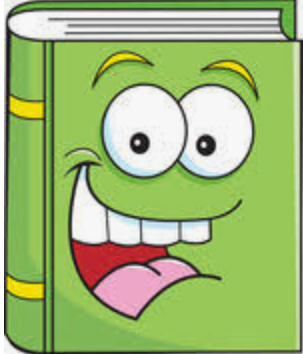 Writing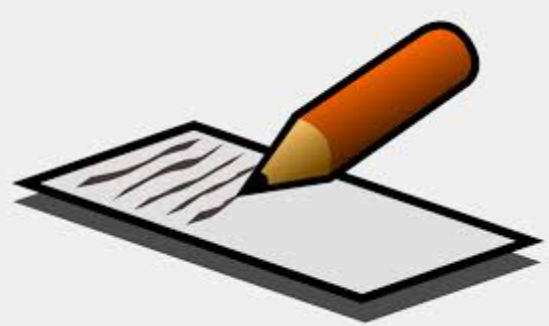 We are learning to …Add, subtract, multiply and divide fractions and use common factors to simplifyConvert between fractions, decimals and percentagesFind percentages of amountsConvert between standard units, converting measurements of length, mass, volume Recognise that shapes with the same areas can have different perimeters and vice versa Recognise when it is possible to use formulae for area of shapesDevelop test techniqueWe are learning to …Develop comprehension skills through SATs reading papers and test techniqueExplain and discuss understanding of different genres of textsRetrieve, record and present informationDraw inferences and justify using evidence from the textDiscuss and evaluate how authors use language, considering the impact on the readerMake predictions from what’s impliedDistinguish between statements of fact and opinionDevelop test techniqueWe are learning to…Explore language and structural features, plan and write a balanced argumentExplore narrative features and write stories of different genres Consider the audience for and purpose of the writingMake appropriate and effective vocabulary, grammar and punctuation choicesUse a wide range of devices to build cohesionRefine and evaluate writing, including peer assessmentDevelop handwriting Science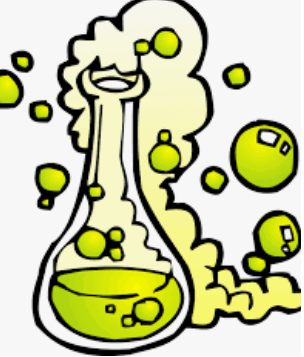 RE/SMSC/PSHE/RRSA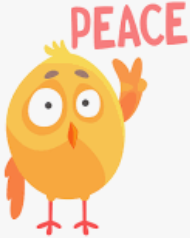 Art/DT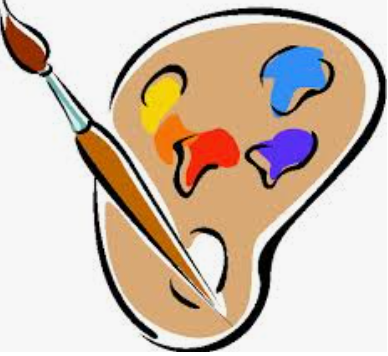 This term we will be focusing on: PhysicsWe will be learning about…Electricity - use recognised symbols when representing a simple circuit-compare and give reasons for variations in how components function-explore voltage and its effectLight- explain that objects are seen because they give out or reflect light into the eye- explore why shadows have the same shape as the objects that cast them-understand how colour is seenWe are learning to…Explore beliefs and meaning in Christianity.Key question: Is anything ever eternal?Explore diversity and equalityExplore resilience Investigate and understand how rights apply to everyday lifeExplore what rights mean to usWe are learning to…Draw figures and create observations using tonal techniques Improve art and design techniques, including drawing, painting and sculpture with a range of materials Investigate the artist Keith Haring and produce art in his styleReview and revisit ideasICT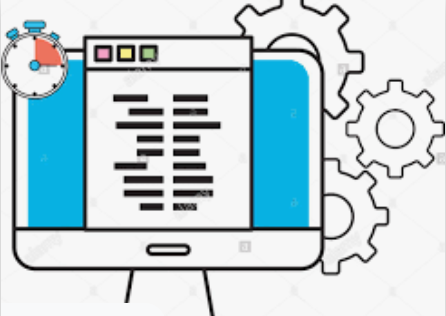 History/Geography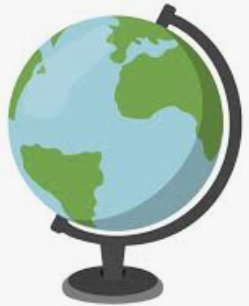 PE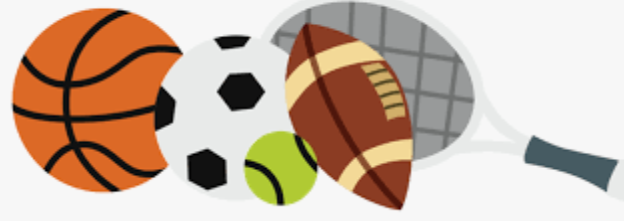 We are learning to…Read and understand codeExplore commands in codeRemix code to achieve a particular outcomeDebug a programmeOnline safety will be taught at the start of each half term and as needed throughout the unit.We are learning to… N/A for this termWe are learning to…Increase physical fitness through fitness activities.Practise sport techniques such as kicking, passing, throwing and catching.PE coach.PE is on Wednesdays for 6D and Thursdays for 6A. Your child must wear the appropriate PE kit with their school jumper.Music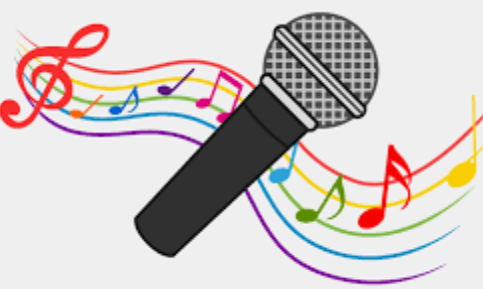 Spanish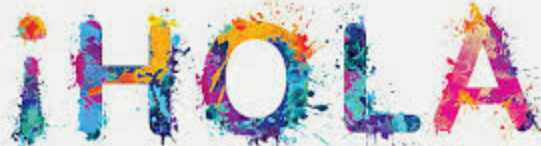 Homework:We are learning to… N/A for this termWe are learning to…N/A for this termHomework will be given out on Thursdays – to be returned on Mondays.Reading books will be changed weekly. Children should read daily and Reading Records are to be filled in. They are to be handed in on Mondays.Spellings are given out on Mondays. Children should learn their spellings for their spelling test on Fridays. Practise Times Table Rock Stars daily.